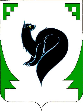 ХАНТЫ – МАНСИЙСКИЙ АВТОНОМНЫЙ ОКРУГ - ЮГРАТЮМЕНСКАЯ ОБЛАСТЬПРЕДСТАВИТЕЛЬНЫЙ ОРГАН МУНИЦИПАЛЬНОГО ОБРАЗОВАНИЯДУМА  ГОРОДА МЕГИОНА                                                РЕШЕНИЕ«30» сентября 2016 года               					       	          №115Рассмотрев проект решения Думы города Мегиона «О внесении изменений в решение Думы города Мегиона от 27.01.2012 № 222 «О Контрольно-счетной палате городского округа город Мегион» (с изменениями), внесенный депутатами Думы города Мегиона, руководствуясь статьей 19 устава города Мегиона, Дума города Мегиона                                                 РЕШИЛА:1.Внести в решение Думы города Мегиона от 27.01.2012 № 222 «О Контрольно-счетной палате городского округа город Мегион» (с изменениями)  изменения согласно приложению к настоящему решению.2. Настоящее решение вступает в силу после его официального опубликования.Председатель Думы города Мегиона                                	Глава города Мегиона Е.Н.Коротченко                                                                  		О.А.Дейнека  ________________________________                                	_______________________Г. Мегион                                                                            	         г. Мегион            «___»____2016                                                                   		«___»____2016Приложение 									к решению Думы									города Мегиона	            							от «30» сентября 2016 №115                                                                      Изменения в решение Думы города Мегиона от 27.01.2012 № 222 «О Контрольно-счетной палате городского округа город Мегион» (с изменениями)1.В пункте 4 раздела 5 Положения слова «главой города Мегиона, главой администрации города Мегиона» заменить словами «председателем Думы города Мегиона, главой города Мегиона».2.В разделе 6 Положения:1) пункт 2 изложить в следующей редакции:«2. Предложения о кандидатурах на должность председателя Контрольно-счетной палаты вносятся в Думу города Мегиона:1) председателем Думы города Мегиона;2) депутатами Думы города Мегиона - не менее одной трети от установленного числа депутатов Думы города Мегиона;3) главой города Мегиона.Предложения о кандидатурах на должности заместителя председателя и аудиторов Контрольно-счетной палаты вносятся в Думу города председателем Думы города Мегиона.»;2) в пункте 8 слова «Глава города» заменить словами «Председатель Думы города Мегиона»;3) в пункте 9 слова «глава города» заменить словами «председатель Думы города Мегиона».3. В разделе 11 Положения:1) в пункте 3 слова «главе города, главе администрации города» заменить словами «главе города Мегиона»;2) пункт 4 изложить в следующей редакции:«4. Планирование деятельности Контрольно-счетной палаты осуществляется с учетом результатов контрольных и экспертно-аналитических мероприятий, а также на основании поручений Думы Ханты-Мансийского автономного округа-Югры, Думы города Мегиона, предложений и запросов Губернатора Ханты-Мансийского автономного округа-Югры, главы города Мегиона.Порядок включения в планы деятельности Контрольно-счетной палаты поручений Думы Ханты-Мансийского автономного округа-Югры, Думы города Мегиона, предложений и запросов Губернатора Ханты-Мансийского автономного округа-Югры, главы города Мегиона устанавливается настоящим решением Думы города Мегиона.Поручения, предложения, запросы рассматриваются Контрольно-счетной палатой в течение десяти рабочих дней с момента поступления и подлежат обязательному включению в план работы на следующий календарный год либо путем внесения изменений в текущий план деятельности.О результатах рассмотрения поручений, предложений, запросов Контрольно-счетная палата информирует их инициаторов в течение десяти рабочих дней с момента принятия решения.».4. Пункт 4 раздела 14 Положения после слов «отчетах и заключениях» дополнить словами «Контрольно-счетной палаты.».5. Пункт 1 раздела 15 Положения дополнить подпунктом 5.1. следующего содержания:«5.1. вносит председателю Думы города Мегиона предложения о кандидатурах на должности заместителя председателя и аудиторов Контрольно-счетной палаты;».6. В пункте 4 раздела 16 Положения слова «раздела 17» заменить словами «раздела 16».О внесении изменений в решение Думы города Мегиона от 27.01.2012 № 222 «О Контрольно-счетной палате городского округа город Мегион» (с изменениями)